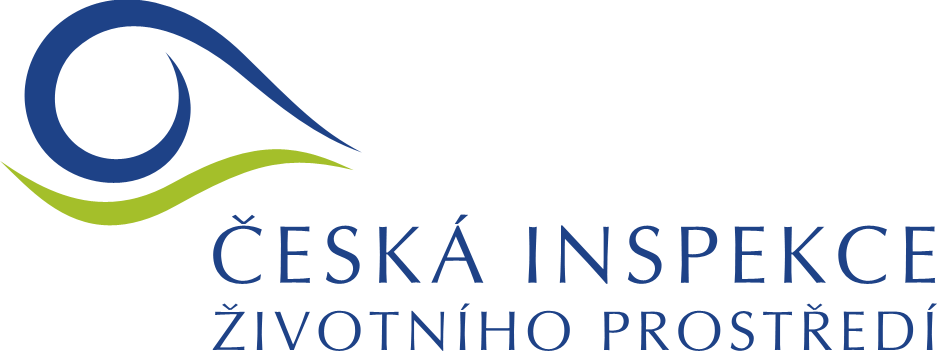 Příloha č. 7 k Výzvě a zadávacím podmínkám Čestné prohlášení o splnění technické kvalifikaceÚčastník: ……………... sídlem: ……………………………………IČO: …………………… výběrového řízení k veřejné zakázce malého rozsahu s názvem: 
Úklidové služby pro  OI České Budějovice, tímto čestně prohlašuje, že splňuje požadovanou technickou kvalifikaci, která je specifikována níže:Seznam významných dodávekV uplynulých 3 letech před zahájením tohoto výběrového řízení byly účastníkem výběrového řízení poskytovány minimálně 2 významné služby.Za významnou službu se považuje služba spojená s úklidem budovy, včetně údržby venkovních ploch areálu. Významná služba musí být ve finančním objemu minimálně 150.000,- Kč bez DPH. Finančním objemem 
se rozumí cena bez DPH zaplacená za objednané služby.V ………………… dne…………………………Podpis:  ……………………………………………………………………………………(osoba/osoby oprávněná/oprávněné jednat jménem či za účastníka) PočetIdentifikace objednatele(včetně kontaktní osoby 
a jejich kontaktních údajů pro ověření referencí)Název zakázkyPopis předmětu a rozsahu zakázky (podrobně)Místo a doba realizace zakázky 
(ve formátu MM/RRRR - MM/RRRR)Finanční objem zakázky 
(v Kč bez DPH)12